باسمه‌تعالی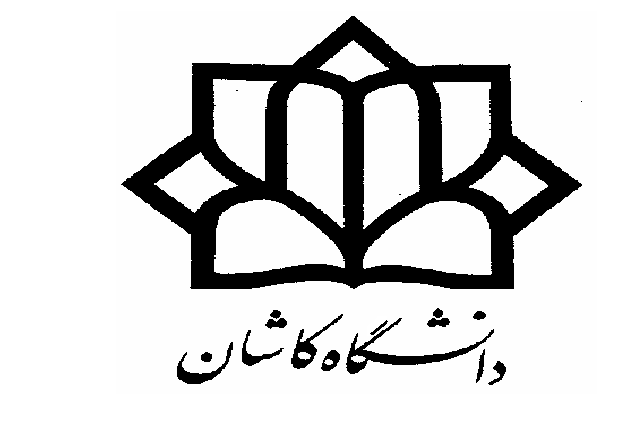 فرم تأیید شرکت در جلسات دفاع پایان‌نامه * ارائه فرم شرکت در جلسات دفاع پایان‌نامه مرتبط با رشته تخصصی برای کلیه دانشجویان تحصیلات تکمیلی، قبل از تکمیل فرم اعلام آمادگی دفاع، الزامی است.* این فرم پس از تکمیل به عنوان مجوز دفاع، تحویل مدیر گروه گردد.رشته تحصیلیشماره دانشجویینام و نام‌خانوادگی دانشجوبدین‌وسیله گواهی می‌شود نامبرده در جلسه دفاع از پایان‌نامه دانشجو آقای / خانم ...................................................................... باعنوان"......................................................... ............................................................................................................................................" در تاریخ ........................................................... شرکت نموده‌اند.جلسه اول1. استاد راهنما                                     امضاء2. ناظر در جلسه دفاع                            امضاءجلسه اولبدین‌وسیله گواهی می‌شود نامبرده در جلسه دفاع از پایان‌نامه دانشجو آقای / خانم ...................................................................... باعنوان"......................................................... ........................................................................................................................................................" در تاریخ ........................................................... شرکت نموده‌اند.جلسه دوم1. استاد راهنما                                    امضاء2. ناظر در جلسه دفاع                           امضاءجلسه دوم